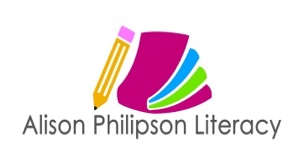 Y3 Writing Assessment GridDate and genre of work:Working towards the expected standard in Y3Working towards the expected standard in Y3Working towards the expected standard in Y3Working towards the expected standard in Y3Working towards the expected standard in Y3Working towards the expected standard in Y3Working towards the expected standard in Y3Working towards the expected standard in Y3The pupil can, after discussion with the teacher:The pupil can, after discussion with the teacher:The pupil can, after discussion with the teacher:The pupil can, after discussion with the teacher:The pupil can, after discussion with the teacher:The pupil can, after discussion with the teacher:The pupil can, after discussion with the teacher:The pupil can, after discussion with the teacher:write for both fictional and non-fictional purposeshttps://www.bbc.co.uk/bitesize/topics/z2yycdm/articles/zty8xfruse expanded noun phraseshttps://www.bbc.co.uk/bitesize/topics/zwwp8mn/articles/z3nfw6fuse simple conjunctions for coordination and subordinationhttps://www.bbc.co.uk/bitesize/topics/zwwp8mn/articles/z9wvqhvuse present and past tense verb forms, mostly correctly and consistentlyhttps://www.bbc.co.uk/bitesize/topics/zrqqtfr/articles/z3dbg82demarcate sentences with capital letters and full stops, question marks, exclamation marks, commas to separate items in a list and apostrophes for contraction and possessionspell common exception words (KS1) mostly correctlyhttp://www.ictgames.com/littleBirdSpelling/apply Y1/2 spelling rules accurately (e.g.-ed, -ing, est,  -er, -s, -es suffixes)https://www.bbc.co.uk/bitesize/topics/z8mxrwx/articles/zwgbcwxuse the diagonal and horizontal strokes needed to join letters in some of their writinghttps://www.youtube.com/watch?v=2NQ6uS8blwYwrite capital letters and digits of the correct size, orientation and relationship to one another and to lower-case lettershttps://www.doorwayonline.org.uk/activities/letterformation/Working at the expected standard in Y3Working at the expected standard in Y3Working at the expected standard in Y3Working at the expected standard in Y3Working at the expected standard in Y3Working at the expected standard in Y3Working at the expected standard in Y3Working at the expected standard in Y3The pupil can, after discussion with the teacher:The pupil can, after discussion with the teacher:The pupil can, after discussion with the teacher:The pupil can, after discussion with the teacher:The pupil can, after discussion with the teacher:The pupil can, after discussion with the teacher:The pupil can, after discussion with the teacher:The pupil can, after discussion with the teacher:write for both fictional and non-fictional purposes, drawing on their reading to inform the vocabulary and grammar of their writinghttps://www.bbc.co.uk/bitesize/topics/z2yycdm/articles/zty8xfrdescribe settings and characters using expanded noun phraseshttps://www.bbc.co.uk/bitesize/topics/zwwp8mn/articles/z3nfw6fuse a range of co-ordinating and subordinating conjunctionshttps://www.bbc.co.uk/bitesize/topics/zwwp8mn/articles/z9wvqhvuse adverbs to express timehttps://www.youtube.com/watch?v=seaeluxIsqwuse prepositions to express place and timehttps://www.theschoolrun.com/what-are-time-connectivesuse correct tense consistently, including the present perfect tensehttps://www.theschoolrun.com/what-are-the-present-perfect-and-the-past-perfectmaintain Standard English forms, e.g. using a/an correctlyhttps://www.eslgamesplus.com/a-an-the-spin/begin to use paragraphs to structure writinghttps://www.bbc.co.uk/bitesize/topics/zvwwxnb/articles/z9n73k7use simple organisational devices (e.g. headings or sub-headings) appropriatelyhttps://www.theschoolrun.com/what-is-a-paragraphuse the full range of punctuation taught at key stage 1 and in Y3 mostly correctlyhttps://www.bbc.co.uk/teach/skillswise/punctuation/z7b247hbegin to use inverted commas to punctuate speechhttps://www.bbc.co.uk/bitesize/topics/zvwwxnb/articles/ztcp97hspell most words correctly,  adding prefixes and  suffixes appropriately, spelling the correct form of homophones and spelling all common exception words correctly (KS1 and Y3)http://www.ictgames.com/littleBirdSpelling/use the diagonal and horizontal strokes needed to join some lettershttps://www.youtube.com/watch?v=2NQ6uS8blwYmake simple additions, revisions and proof-reading corrections to their own writinghttps://www.theschoolrun.com/editing-creative-writingWorking at greater depth in Y3Working at greater depth in Y3Working at greater depth in Y3Working at greater depth in Y3Working at greater depth in Y3Working at greater depth in Y3Working at greater depth in Y3Working at greater depth in Y3The pupil can, with developing independence:The pupil can, with developing independence:The pupil can, with developing independence:The pupil can, with developing independence:The pupil can, with developing independence:The pupil can, with developing independence:The pupil can, with developing independence:The pupil can, with developing independence:write for both fictional and non-fictional purposeshttps://www.bbc.co.uk/bitesize/topics/z2yycdm/articles/zty8xfruse dialogue sparingly so it effectively adds detail to the writinghttps://www.theschoolrun.com/what-are-direct-and-indirect-speechuse a wide range of co-ordinating and subordinating conjunctions within and across sentenceshttps://www.bbc.co.uk/bitesize/topics/zwwp8mn/articles/z9wvqhvuse a range of precise vocabulary (nouns, verbs and adjectives)accurately use the full range of punctuation taught at key stage 1 and in Y3https://www.topmarks.co.uk/Flash.aspx?e=spelling-grammar03spell most words correctlyhttp://www.ictgames.com/littleBirdSpelling/produce legible joined handwritinghttps://www.youtube.com/watch?v=2NQ6uS8blwYYear 3 POSPupils should be taught toWriting Transcription - Spellinguse further prefixes and suffixes and understand how to add them - see English appendix 1 spell further homophonesspell words that are often misspelt - see English appendix 1 place the possessive apostrophe accurately in words with regular plurals [for example, girls’, boys’] and in words with irregular plurals [for example, children’s]use the first 2 or 3 letters of a word to check its spelling in a dictionarywrite from memory simple sentences, dictated by the teacher, that include words and punctuation taught so farWriting Transcription - Handwritinguse the diagonal and horizontal strokes that are needed to join letters and understand which letters, when adjacent to one another, are best left unjoinedincrease the legibility, consistency and quality of their handwriting, [for example, by ensuring that the downstrokes of letters are parallel and equidistant, and that lines of writing are spaced sufficiently so that the ascenders and descenders of letters do not touch]Writing – Compositionplan their writing by: discussing writing similar to that which they are planning to write in order to understand and learn from its structure, vocabulary and grammardiscussing and recording ideasdraft and write by: composing and rehearsing sentences orally (including dialogue), progressively building a varied and rich vocabulary and an increasing range of sentence structures English appendix 2 organising paragraphs around a themein narratives, creating settings, characters and plotin non-narrative material, using simple organisational devices [for example, headings and sub-headings]evaluate and edit by: assessing the effectiveness of their own and others’ writing and suggesting improvementsproposing changes to grammar and vocabulary to improve consistency, including the accurate use of pronouns in sentencesproofread for spelling and punctuation errorsread their own writing aloud to a group or the whole class, using appropriate intonation and controlling the tone and volume so that the meaning is clearWriting – Vocabulary, Grammar and Punctuationdevelop their understanding of the concepts set out in English appendix 2 by: extending the range of sentences with more than one clause by using a wider range of conjunctions, including: when, if, because, althoughusing the present perfect form of verbs in contrast to the past tensechoosing nouns or pronouns appropriately for clarity and cohesion and to avoid repetitionusing conjunctions, adverbs and prepositions to express time and causeusing fronted adverbialslearning the grammar for years 3 and 4 in [English appendix 2]indicate grammatical and other features by: using commas after fronted adverbialsindicating possession by using the possessive apostrophe with plural nounsusing and punctuating direct speechuse and understand the grammatical terminology in English appendix 2 accurately and appropriately when discussing their writing and readingAppendix 2  (Year 3 Content)Word Formation of nouns using a range of prefixes [for example super–, anti–, auto–] Use of the forms a or an according to whether the next word begins with a consonant or a vowel [for example, a rock, an open box] Word families based on common words, showing how words are related in form and meaning [for example, solve, solution, solver, dissolve, insoluble]Sentence Expressing time, place and cause using conjunctions [for example, when, before, after, while, so, because], adverbs [for example, then, next, soon, therefore], or prepositions [for example, before, after, during, in, because of] Text Introduction to paragraphs as a way to group related material Headings and sub-headings to aid presentation Use of the present perfect form of verbs instead of the simple past [for example, He has gone out to play contrasted with He went out to play]Punctuation Introduction to inverted commas to punctuate direct speech Terminology preposition, conjunction word family, prefix clause, subordinate clause, direct speech, consonant, consonant letter vowel, vowel letter inverted commas (or ‘speech marks’)Appendix 2  (Year 3 Content)Word Formation of nouns using a range of prefixes [for example super–, anti–, auto–] Use of the forms a or an according to whether the next word begins with a consonant or a vowel [for example, a rock, an open box] Word families based on common words, showing how words are related in form and meaning [for example, solve, solution, solver, dissolve, insoluble]Sentence Expressing time, place and cause using conjunctions [for example, when, before, after, while, so, because], adverbs [for example, then, next, soon, therefore], or prepositions [for example, before, after, during, in, because of] Text Introduction to paragraphs as a way to group related material Headings and sub-headings to aid presentation Use of the present perfect form of verbs instead of the simple past [for example, He has gone out to play contrasted with He went out to play]Punctuation Introduction to inverted commas to punctuate direct speech Terminology preposition, conjunction word family, prefix clause, subordinate clause, direct speech, consonant, consonant letter vowel, vowel letter inverted commas (or ‘speech marks’)